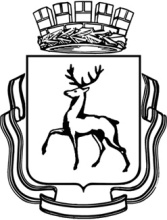 Администрация города Нижнего НовгородаМуниципальное образовательное учреждениесредняя общеобразовательная школа № 138СОЦИАЛЬНО – ПАТРИОТИЧЕСКИЙ ПРОЕКТ «Я помню! Я горжусь!»,  посвященный 70-летию Победы в Великой Отечественной войне 1941 – 1945 годов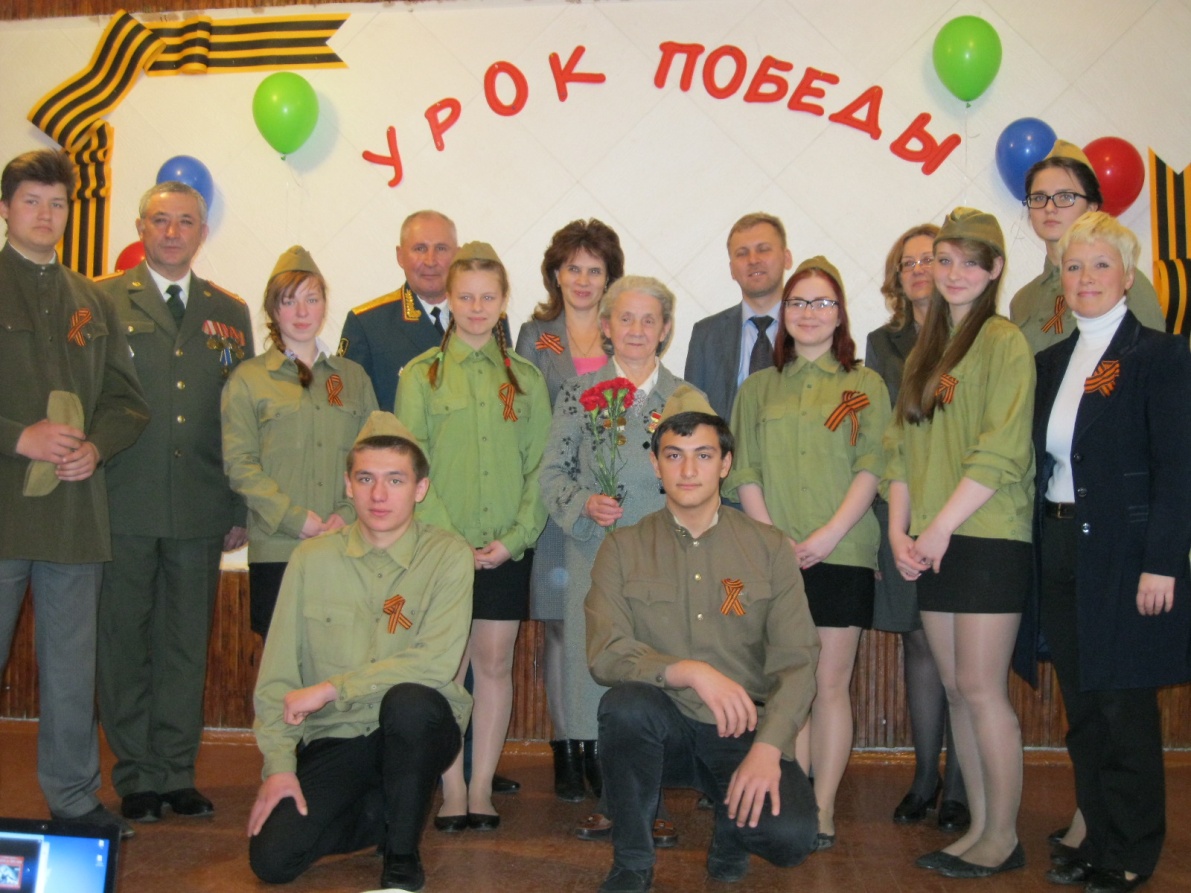 Участники проекта: группа обучающихся 10 класса, 16 человек Классный руководитель: Лебедева Анна Михайловна2014 годВведение.Постановка проблемы. Наше время – время бурных социальных и экономических перемен, преобразования общества – требует от каждого человека утверждения активной гражданской позиции. Сила Российского государства, процветание его граждан, прежде всего, зависят от творческого и интеллектуального потенциала подрастающего поколения, знания исторического прошлого, героико-патриотических традиций нашей Родины, формирования у обучающихся чувства гордости за величие страны, уважения к старшему поколению. В 2015 году вся наша страна отмечает 70-летие Великой Победы, что позволяет по-новому обратиться к истокам и истории гражданско- патриотического воспитания на примерах истинного мужества, глубокой любви к Родине. Многовековая история нашего народа свидетельствует, что  без патриотизма немыслимо создать сильную державу, невозможно привить людям понимание их гражданского долга и уважения к закону. Актуальность проекта. Тема проекта выбрана не случайно. Социально-экономические процессы последних десятилетий оказали негативное влияние на общественное сознание населения РФ, особенно на подрастающее поколение, которое не проявляет интереса к историческому процессу развития страны и не желает изучать историю своей Родины. Общество заинтересовано в том, чтобы молодежь формировалась с опорой на существующие социальные, культурные, этнические, исторические и нравственные традиции.Школьный возраст – период, когда закладываются предпосылки гражданских качеств. Идея патриотизма в России всегда порождала невиданную энергию, позволявшую решать вопросы исторической важности. Сегодня патриотизм – важнейший фактор мобилизации страны, необходимый для ее сохранения и возрождения. Проект призван способствовать формированию чувства патриотизма, уважения к героическому прошлому нашей Родины, учит ценить мир. Объект исследования: литературные источники; кинофильмы по теме проекта; рассказы ветеранов ВОВ. Предмет исследования: организация процесса воспитания, деятельность творческого объединения «Музей истории школы», внеклассная деятельность учеников.Цель проекта: воспитание гражданственности, патриотизма; привитие основополагающих ценностей, идей, убеждений; увековечение подвига многонационального народа в Великой Отечественной войне; противодействие фальсификации событий Великой Отечественной войны; повышение интереса к истории Родины.Задачи проекта:– воспитание чувства гордости за свое Отечество, свой народ и свою семью;– формирование у подрастающего поколения чувства верности Родине, ответственности за судьбу страны, готовности к служению Отечеству и его защите, выполнению гражданского долга; приобщение к историческим, культурным и нравственным ценностям, традициям своего народа;– формирование взглядов, убеждений, ценностных ориентаций, мотивации поведения через увлекательные для обучающихся формы активности, социальноодобряемую и результативную деятельность на благо Родины;– развитие национального самосознания и гражданской позиции в условиях учебно-воспитательного процесса, внеклассной и досуговой деятельности обучающихся;– вовлечение школьников, их родителей в подготовку мероприятий, приуроченных к празднованию 70-летия Великой Победы;– укрепление общих интересов в семьях путем привлечения детей и взрослых к проведению совместных мероприятий патриотической направленности;– формирование внимания, уважения, почтения к ветеранам, чувства толерантности;– развитие творческих, интеллектуальных способностей, коммуникативной  культуры обучающихся, умения работать в коллективе;– повышение мотивации к учению, познавательной активности, способности самореализации учащихся.Гипотеза. Предположим, что мероприятия, проводимые в рамках проекта, помогут заинтересовать воспитанников в изучении истории нашей страны, а в частности, Великой Отечественной войны.Ресурсы проекта. Ресурсы проекта (материально-технические): учебная, справочная литература, книги о войне; наглядный материал (иллюстрации, репродукции, фотографии, зарисовки);разнообразные виды дидактического материала;  выставки книг, рисунков, плакатов, газет.Кадровые: классный руководитель; организаторская группа; библиотекарь, руководитель музея истории школы, учитель истории. Информационное обеспечение: создание условий для проведения открытых мероприятий; медийные материалы (аудио и видеозаписи, презентации). Стратегия проекта. Стратегия проекта предполагает привлечение к участию в реализации проектных мероприятий максимального количества заинтересованных лиц: обучающихся, учителей, родителей. Проект предполагает проведение комплекса организационных, исследовательских, поисковых и методических мероприятий, посвященных 70-летию Победы. Сроки разработки и реализации проекта. Проект разработан в августе - сентябре 2014 года и рассчитан на реализацию в 2014 – 2015 учебном году.Партнеры проекта: ЦРТ Ленинского района, библиотека имени Кольцова, Музей истории школы.Действие проекта: проект обеспечивает адресный охват целевой аудитории (учащиеся 10 класса, родители, общественность). Достигается воспитательный, просветительский, идеологический эффект. Сроки реализации проекта: август 2014 г. – май 2015 г.К результатам проекта относятся:– воспитание гражданственности и патриотизма;– воспитание уважения к ветеранам Великой Отечественной войны;– повышение интереса к истории страны;– привлечение к различным формам гражданско-патриотического воспитания всей семьи (открытые занятия, встречи с ветеранами, исследовательская, творческая работа и пр.);– помощь в проектной деятельности школьников, связанной с гражданско-патриотической тематикой;– выявление одаренных ребят, способных к творческой, исследовательской деятельности;– организация привлекательной формы досуга школьников, которая способствует профилактике асоциального поведения.Этапы проекта. 1. Подготовительный (август – сентябрь 2014 г.)1) создание группы для работы по проекту; 2) определение темы проекта;3) постановка цели;  4) определение задач проекта; 5) анализ имеющейся информации; 6) сбор дополнительной информации; 7) составление предложений по проекту; 8) планирование. 2. Практический (сентябрь 2014 – май 2015 г.)1) организация исследования в рамках проекта; 2) осуществление мероприятий по формированию патриотических качеств; 3) корректировка хода реализации проекта. 3. Итоговый (май 2015 г.)1) оформление и представление результатов проделанной работы; 2) подготовка презентационных материалов; 3) презентация результатов; 4) анализ и оценка результатов деятельности по реализации проекта.Маршрут реализации проектаСписок использованной литературы. 1. Абрамова Г. С. Возрастная психология. – Екатеринбург:, 1999. – С. 476-505. 2. Гилярова М. Г. «Проектная деятельность». 3. Громыко Ю. В. Понятие и проект в теории развивающего образования В. В. Давыдова // Изв. Рос. акад. образования.- 2000. - №2. 4. Зеленова Н. Г., Осипова Л. Е. Мы живем в России. – М., 2007. 5. Лебедев П. В боях за Советскую Родину. Песни Великой отечественной войны. – М., 1979. 6. Пахомова Н. Ю. Метод учебного проекта в образовательном учреждении.№ п/пМероприятиеФорма участияОтветственный зареализациюСрокипроведения1.Цикл классных часов «Этих дней не смолкнет слава»:-классный час «Путешествие  в прошлое своей семьи"-классный час «Есть такая профессия – Родину защищать»-урок мужества «У памяти  своя тропа, свои  нечитанные строки, свои  особые  истоки, своя особая струна…»-классный час «Героический подвиг в судьбе патриота»-урок Памяти «Защитник Ленинградского неба» (День снятия блокады Ленинграда)Классные часы, уроки мужестваЛебедева А.М., творческая группаСентябрь - май2.«День единства»Агитбригада «Родина моя Россия» на фестивале культурТворческая группаНоябрь з декада месяца)3.«Дети войны» Патриотическая программаКоллектив классаНоябрь 4.«Спасибо деду за Победу» (фото и очерк о прадедах, воевавших в годы ВОВ,  а также родственниках, принимавших участие в локальных конфликтах)Оформление стенгазеты, папка детских работСовет делаНоябрь - февраль5.Акция «Копилка добрых дел»Открытка ветерану, овощной подарок ветерануСовет делаВ течение года6.Участие в городском проекте «Победный маршрут» по станциям-«Пионерская»-«Школьная»-«Нижегородская»-«Милосердие»-«Зеленая»-«Праздничная»-«Победная»Поисковая работа, ответы на задания тестов по станциям в указанные срокиСовет делаВ течение года7.«Я читаю книги о войне». Эссе, обсуждение прочитанных книг на классных часахКоллектив классаВ течение года8.Мои фильмы о Великой Отечественной войнеПросмотр фильмов с последующим обсуждениемТворческая группаОктябрь,Ноябрь9.Предметная неделя    «Ваши жизни война рифмовала…» (литература)Творческая группаДекабрь10.«Единым строем».Участие в параде Совет делаФевраль 11.«Бьется в тесной печурке огонь».Фестиваль Коллектив классаФевраль14.Урок Победы УчастиеТворческая группаМай 15.Акция «Георгиевская ленточка».УчастиеСовет делаМай16.Митинг Памяти «Поклонимся великим тем годам!»Митинг у завода «Красная Этна» с тружениками тылаКоллектив классаМай